МУНИЦИПАЛЬНОЕ БЮДЖЕТНОЕ УЧРЕЖДЕНИЕ ДОПОЛНИТЕЛЬНОГО ОБРАЗОВАНИЯ «ДОМ ДЕТСКОГО ТВОРЧЕСТВА № 4»e-mail: ddt4_nkz@mail.ru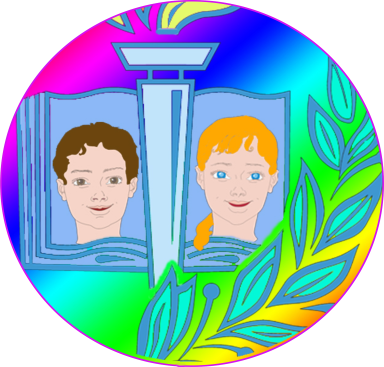                                                                   УТВЕРЖДАЮ: 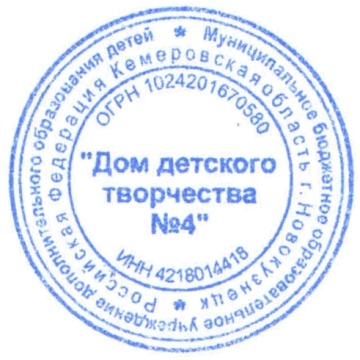                                                                          Директор МБУ ДО                                                                                           «Дом детского творчества № 4»                                                                                Приказ № 91/1 от 27.05.2021г.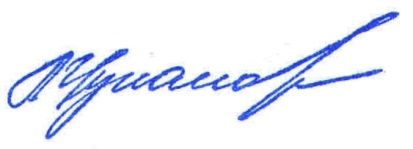                                                                                                           ______________Л.П. ЦукановаДополнительная общеразвивающая программа«Внешняя техника актера»  (для учащихся 10-18 лет)Уровень освоения содержания программы – стартовыйСрок реализации программы 1 год                                                                                                  Программа рекомендована                                                                                                   к работе педагогическим советом                                                                                                  МБУ ДО ДДТ № 4                                                                                                                                                                Протокол № 3      от «27» мая 2021г.                                                                           Разработчик:    Бежалова Маргарита Андреевна,                                                                                                           педагог  дополнительного                                                                                                                                                                                                               образования,                                                                                       Адрес:      654059                                                                                                        Кемеровская область,                                                                                                        г. Новокузнецк,                                                                                                        ул. М. Тореза, 82 а,                                                                                                        тел. 54-63-35НОВОКУЗНЕЦКИЙ ГОРОДСКОЙ ОКРУГ2021Комплекс основных характеристик дополнительной общеразвивающей программы1. Общая характеристика программыНаправленность дополнительной общеразвивающей программы «Внешняя техника актера» (далее программа «Внешняя техника актера») – художественная. Программа «Внешняя техника актера» разработана в соответствии с требованиями ФЗ от 29.12.2012г. № 273 «Об образовании в Российской Федерации», Приказа Министерства просвещения РФ от 09.11.2018г. № 196 «Об утверждении Порядка организации и осуществления образовательной деятельности по дополнительным общеобразовательным программам (с изменениями и дополнениями), Стратегия развития воспитания в РФ до 2025 года (Распоряжение Правительства РФ от 29.05.2015 № 996-р), СП 2.4.3648-20  (утв. постановлением Главного государственного санитарного врача РФ от 28 сентября 2020г. № 28); методических рекомендаций по проектированию дополнительных общеразвивающих программ (включая разноуровневые программы) (г.Москва, 2015г.), Правил персонифицированного финансирования дополнительного образования детей в Кемеровской области (распоряжение Коллегии Администрации Кемеровской области от 03.04.2019 года № 212-р),    Устава и других локальных нормативных актов МБУ ДО ДДТ № 4.    Программа составлена с учетом опыта работы педагога дополнительного образования Бежаловой М.А. и может быть реализована в любом учреждении дополнительного образования.Актуальность. За последнее время в нашу жизнь явился интернет, без которого подрастающее поколение жить не может. Сейчас наблюдается тенденция продвижения в Интернете девиантного поведения через популярных у молодежи личностей. И большинство подростков начинают этому подражать, что ведет к аморальному поведению, или уходят полностью в виртуальный мир, забывая про реальный. Именно театр помогает социальной и психологической адаптации детей, их личностному росту. Театр - коллективное искусство. Он приучает ребенка к совместной продуктивной творческой деятельности. При этом театральная деятельность подразумевает не только актерское творчество, но и навыки самого разнообразного труда. Это и пошив костюмов, и разнообразные навыки, необходимые для изготовления декораций, и умение обращаться с электроаппаратурой, и навыки, необходимые для организационной и административной работы. Что же касается собственно актерского творчества, то здесь важно понимать, что оно развивает ребенка во всей его психофизической целостности.Национально-региональный компонент программы «Внешняя техника актера» раскрывается: Через постановку спектакля по мотивам фольклора малых народов Кемеровской области.В ознакомлении учащихся с творчеством шорских литераторов (Бельчегешев Н.Е., Костачков Г.В., Борискин В.П., Чиспияков Ф.С.).В ознакомлении шорского фольклора (музыка, сказка, музыкальные инструменты и костюмы).Благодаря совместным с родителями посещений концертов центра шорской культуры «Аба-Тура».Надеемся, что программа «Внешняя техника актера», где используются яркие выразительные средства, и развитие пластики  заинтересует молодое поколение к реальному миру, к музыке, к литературе, к фольклору родного края.При разработке программы «Внешняя техника актера» автор опирался на методику «Сценическое движение», под редакцией А.И. Переславцев. Отличительная особенность программы «Внешняя техника актера» является развитие пластической выразительности и психофизического аппарата с опорой на постановку итогового пластического спектакля по мотивам народных сказок малых народов Кемеровской области – Кузбасса, что поможет популяризировать культуру родного края.Основные принципы программы Принцип культуросообразности. Знакомство с культурными ценностями, их принятие, знакомство с культурным наследием.Принцип гуманизма. Создание творческой атмосферы и комфортного психологического климата. Принцип активности и самодеятельности.  Предоставление учащимся возможности самостоятельно проявлять свои способности и развивать их.Принцип креативности. Творческий подход педагога к своей деятельности, развитие творческого потенциала учащихся.Принцип комплексного воздействия.  Развитие когнитивной, эмоциональной и практической сфер деятельности личности учащихся. Формы и режим занятийПо нормативным срокам реализации программа «Внешняя техника актера» рассчитана на 1 год, для учащихся 10-18 лет. Общий объем часов составляет 68ч., с недельной нагрузкой 2 академических часа.Форма обучения – очная. Основной формой образовательной деятельности являются занятия, которые проводятся по группам, наполняемость – 7 человек. Мальчики и девочки занимаются вместе. Программа рассчитана на всех желающих, группы комплектуются с учетом возрастных и индивидуальных особенностей учащихся.Основные формы занятийДля достижения поставленных целей предусматривается отбор основных форм образовательной деятельности.В процессе обучения используются следующие формы занятий:вводное занятие;комбинированное учебное занятие;итоговое занятие;практическая работа;мастер-класс;дистанционное занятие с использованием ИКТбеседа;наблюдение;практический навык;практическая работа;мастер-класс;обсуждение;ролевая игра;тренинг;упражнение;показ;этюд;творческое занятие.Занятия с применением дистанционных технологий и ЭОР необходимы для создания условий учащимся свободного доступа к информационным ресурсам, образовательного информационного Интернет-пространства коллектива, где размещается информация для учащихся  и их родителей (например, группа в Вконтакте, в Viber или в WhatsApp), в период карантина, неблагоприятных погодных условий, выезда части коллектива на конкурсы и фестивали, по семейным обстоятельствам, в каникулярное время и др. А также для формирования потребности в систематическом повышении внутреннего потенциала и  для развития навыков самостоятельной работы учащихся среднего и старшего школьного возраста. 2. Цели и задачи программы*Цель программы: развитие театрально-исполнительских способностей учащихся посредством обучения основам сценического движения. Основные задачи программы:Обучить учащихся основам сценического движения. Научить приемам разминки и разогрева тела.Формировать у учащихся внешнюю технику актера: конкретность и точность движения, правильное распределение мышечных усилий, ритмичность и музыкальность.Выявлять, раскрывать и развивать творческий потенциал и индивидуальность каждого учащегося.Воспитывать у учащихся любовь к родному краю, дать представление о культурном наследии народов Кузбасса.Способствовать формированию коммуникативных навыков. *В соответствии с компетентностным подходом в образовательной деятельности, применяемым в МБУ ДО ДДТ № 4, в дополнительных общеразвивающих программам отсутствует типология задач по группам: обучающие, воспитательные и развивающие3. Содержание программы3.1. Учебный план  3.2. Содержание программыРаздел № 1. Введение в программуТеория. Инструктаж по ОТ и правила поведения в Доме детского творчества.Практика.Знакомство со сценическим движением через тренинг.Раздел № 2. Основа сценического движенияТема 2.1. Правила безопасности на занятияхТеория.  Инструктаж по безопасности на занятиях по сценическому движению.Практика. Показ категорически запрещенных элементов движения.Тема 2.2. БалансТеория. Понятие «баланса», его функции в спектакле, значение баланса в актерской технике.Практика.Техника выполнения баланса от самого легкого до самого сложного, групповой баланс, пластический этюд с элементами баланса.Тема 2.3. Освобождение от мышечных зажимовТеория. Понятие «мышечного зажима», последствия от зажимов, самоконтроль в поиске зажимов.Практика.Упражнения на избавление всех групп мышечных зажимов, упражнения на приобретение мышечного контролера.Раздел 3. Тренаж физического аппаратаТема 3.1. Укрепление, развитие мышц и суставовТеория. Физиология человека, группы мышц, важность развития мышц и суставов.Практика.Разминка. Тренаж физического аппарата: развитие мышц и суставов, развитие координации движений, точная и последовательная организация речи и движения, развитие дыхания. Упражнения на чувство темпа и ритма. Упражнения на разогрев мышц перед выходом на сцену.Тема 3.2. Развитие гибкости, пластичности, подвижностиТеория. Правила выполнения упражнений на пластику тела. Практика.Разминка. Упражнения «Выпады», «Лягушка», «Бабочка», «Тараканчик», «Наклоны вперед», «Лодочка», «Ножницы», «Складка», «Мостик», «Кошка». Упражнения с партнером на растяжку.Раздел  4. Упражнения на развитие координации движенийТеория. Организация движения во времени и пространстве.Практика.Тренинг на внутреннюю направленность и конкретность движений. Разнообразие рисунков, ритмов, скоростей, ракурсов движений, их выразительность и внутреннее оправдание.Раздел 5. Память физических действийТеория. Определение памяти физических действий (ПФД). Значение ПФД в спектакле.Практика.Упражнение на ПФД с малыми предметами. Упражнения на ПФД с крупными предметами с озвучивания. Этюд с элементами ПФД.Раздел 6. Постановка пластического спектакля6.1. Разбор литературного материалаТеория. Подготовка и выпуск пластического спектакля. Отличие драматического спектакля от пластического спектакля. Особенности актерской игры. Ознакомление с работами шорских писателей (Бельчегешев Н.Е., Костачков Г.В., Борискин В.П., Чиспияков Ф.С.). Знакомство с шорскими сказками.Практика.Действенный анализ шорской сказки «Мост». Распределение ролей.6.2. РепетицияТеория. Совершенствование работы над ролью в подготовке спектакля. Совершенствование знаний технологии действия для создания характера, образа. Характер и характерность. Совершенствование представлений о сверхзадаче. Ответственность за точное выполнение установленного психологического рисунка роли. Обострение борьбы. Мизансцены спектакля. Подбор фольклорной музыки и костюмов.Практика.Работа над пластическим спектаклем по мотивам шорской сказки «Мост». Работа над ролями. Отработка сцен, ролей. Анализ спектакля: тема, идея, сверхзадача, событийный ряд. Определение задач, исходного события, событийного ряда спектакля. Репетиции.6.3. Творческий показТеория. Повторение пройденного материала. Сохранение шорского колорита.Практика.Показ пластического спектакля по мотивам шорской сказки «Мост».Планируемые результатыУчащиеся знают основы сценического движения.Учащиеся знают приемы разминки и разогрева тела. Формирование у учащихся внешней техники актера: конкретность и точность движения, правильное распределение мышечных усилий, ритмичность и музыкальность.Раскрытие и развитие творческого потенциала и индивидуальности учащихся.Учащиеся любят  родной край, имеют представление о культурном наследии народов Кузбасса. Учащиеся взаимодействуют в коллективе в процессе совместной деятельности.II. Комплекс организационно-педагогических условийУсловия реализации программыКабинет, не менее 40 кв.м.Кабинет для  репетиций (не менее 40 кв.м.), оборудованный малой сценой, звукорежиссерской, гримировочной комнатой, прожекторами ПЖ – 500 (не менее 6 штук).Театральный зал. Столы, деревянные стулья (по количеству детей).Шкаф для книг, технических средств, реквизита.Ковровое покрытие.Ширмы и постановочные конструкции.Звукоусиливающая аппаратура, микрофоны, телевизор, DVD.Сценические костюмы и костюмерная для их хранения.Реквизит для занятий по сценическому движению.Кулер.Компьютер.Принтер.Смартфон.Кадровое обеспечение. Программу может реализовывать педагог, соответствующий профессиональному стандарту «педагог дополнительного образования», обладающий необходимыми компетенциями в области сценической культуры. Непосредственно программу реализует педагог дополнительного образования Бежалова Маргарита Андреевна. Образование – высшее, Кемеровский Государственный институт культуры, 2019г., руководитель любительского театра. Бежалова М.А. представляет опыт работы в форме мастер-классов: рамках Открытого городского фестиваля мастер-классов «Творчество – путь к совершенству!», участник конкурса «IT-Кузбасс»,  имеет публикации из опыта работы в сборниках и Интернет-сообществах.2. Формы контроляИндивидуальные зачеты в процессе занятий.Творческие отчеты студийцев в группах, обсуждение итогов.Зачеты-концерты по сценическому мастерству.Коллективные выступления студии с концертными программами.Открытые занятия для родителей и гостей из других коллективов.Выступления на конкурсах, фестивалях, смотрах чтецов и театральных коллективов до Всероссийского уровня.Участие в мероприятиях на концертных площадках города.Выступления лучших исполнителей студии с авторскими программами.Выступление юных актеров, чтецов на радио, телевидении.3. Оценочные материалыТворческие отчеты, где оценивается самостоятельная работа учащегося к подготовке отчета и само выступление.Проведение тренингов учащимися, где оценивается способность поиску новой информации и коммуникации с другими участниками коллектива.Диагностика воспитательной деятельности осуществляется с помощью методов педагогического наблюдения, создания педагогических ситуаций, заполнение сводного листа: - анкетирование детей с целью изучения индивидуальных особенностей личности каждого учащегося, социального и материального положения его семьи, уровня воспитанности учащихся;- собеседование с детьми и родителями;- наблюдение за учащимися, заполнение сводного листа изучению проявлений формирующегося нравственного деятельно-волевого характера подростка.4. Оценка правильной импровизации учащихся на репетициях пластического спектакля, тренингах и на самом выступлении.5. Оценивается домашняя работа учащихся над созданием пластического образа роли.4. Методические материалыНа занятиях применяются различные методы обучения: - словесный метод используется при беседе, рассказе, при анализе музыкального произведения;- наглядный метод используется при показе упражнений, фотографий, видеоматериалов;- практический – это упражнения, тренинг, репетиции.На занятиях педагог учитывает характерные особенности каждой группы. Это опорно-двигательная и суставно-связочная система. И педагог имеет индивидуальный подход к каждому обучающемуся. В отличие от спорта здесь нет задачи достижения тех или иных результатов. Задача педагога по сценическому движению научить чувствовать свое тело и движения, развивать психофизические качества.Особое внимание уделяется подготовительным упражнениям. На каждом занятии повторяются и закрепляются пройденные элементы. С первых занятий на самых простых упражнениях требуется точность исполнения заданий, не допускается приблизительности, поверхностного освоения материала. Каждый элемент упражнения, выполняемый учащимися, носит творческий характер, актерское игровое начало. Например, прыжки с одной ноги на другую. Здесь задание может быть следующим: «Перебраться на другой берег реки по небольшим камням». В этом упражнении, кроме развития прыгучести, прорабатывается такое качество, как способность управлять центром тяжести и инерцией своего тела.Одной из главных задач, выполняемых педагогом в процессе обучения, является выявление и развитие фантазии обучающихся. Помимо умения точно выполнять заданный педагогом пластический рисунок, обучающиеся должны постепенно подойти к созданию пластического образа. III. Список литературыКарпов, Н.В.Уроки сценического движения. – Москва : ГИТИС, 1999. – 179 с. : ил., портр.; 21 см.; – ISBN 5-7196-0295-XТеатр-студия «ДАЛИ»: Образовательные программы, игровые уроки, репертуар. – М.: ВЦХТ, 2001, – 344 с.  Григорьянц, Т. А.  Сценическое движение: пластический этюд : учебное пособие для вузов / Т. А. Григорьянц, В. А. Ладутько, В. В. Чепурина. – 2-е изд. – Москва : Издательство Юрайт, 2021 ; – Кемерово : КемГИК. –125 с. – (Высшее образование). – ISBN 978-5-534-14424-6Вербицкая А. В. Основы сценического движения (раздел общеразвивающих и коррегирующих упражнений). – Ч. 1. – М. : ГИТИС, 1982.Дрознин А. Б. Физический тренинг актера по методике А. Дрознина. – М. : ВЦХТ, 2004.Кох, И. Э. Основы сценического движения [Электронный ресурс] : учебник / И. Э. Кох. – Электрон.  дан. – Санкт-Петербург  :  Лань  : Планета  музыки,  2018. – 512  с. – Режим доступа : https://e.lanbook.com/book/103132 №п/пРаздел, темаКоличество часовКоличество часовКоличество часовФормы контроля№п/пРаздел, темаВсего Теория Практика Формы контроля1.Раздел 1. Введение в программу 211Анкетирование, беседа, наблюдение.2.Раздел 2. Основа сценического движения14311Беседа, практические приёмы2.1.Правила безопасности на занятиях2-2 Беседа.2.2.Баланс 624 Беседа, упражнения, практика2.3.Освобождение от мышечных зажимов615Беседа, анализ, тренинг3.Раздел 3.Тренаж физического аппарата22319Практические приёмы, диагностика3.1Укрепление, развитие мышц и суставов1019Беседа, упражнения с музыкальным сопровождением3.2Развитие гибкости, пластичности, подвижности.12210Беседа, упражнения с музыкальным сопровождением4.Раздел  4.Упражнения на развитие координации движений 615Наблюдение, тренинг5.Раздел 5.Память физических действий4-4Практические приёмы6.Раздел 6.Постановка пластического спектакля20218Беседа, обсуждение, итоговый показ, демонстрация практических навыков6.1Разбор литературного материала22-Наблюдение.6.2Репетиция16-16Наблюдение.6.3Творческий показ2-2Выступление.Итого: 68ч.10ч.58ч.